Институт экономики и предпринимательства УТВЕРЖДАЮПРОГРАММА ПРОИЗВОДСТВЕННОЙ ПРАКТИКИ (практики по получению профессиональных умений и опыта в профессиональной деятельности)Направление подготовки38.03.06 «Торговое дело»Профиль/специализация/магистерская программа:Менеджмент в торговле и общественном питанииКвалификация:Бакалавр Форма обучения:Очная, очно-заочная, заочная  Нижний Новгород  2016 СОСТАВИТЕЛИ: д.э.н., профессор кафедры торгового дела  				              О.В. Чкалова                                                                                                   _______________                                                                                                            (подпись)к.э.н., доцент кафедры торгового дела  				                    И.В. Большакова                                                                                                   _______________                                                                                                            (подпись)к.э.н., доцент кафедры торгового дела  				                    Л.Ф. Суходоева                                                                                                   _______________                                                                                                            (подпись)к.э.н., доцент кафедры торгового дела  					           И.Ю. Цветкова                                                                                                   _______________                                                                                                            (подпись)РЕКОМЕНДОВАНО  К  ИСПОЛЬЗОВАНИЮ  В УЧЕБНОМ  ПРОЦЕССЕна заседании   методической комиссии  (протокол  № __  от   __  _______  20__  г.)Председатель методической комиссии                                                           ________________	     _______________				                                                    ФИО                               (подпись) 	1.  Цель практикиЦели и задачи производственной практики определяются ФГОС ВО по направлению 38.03.06 «Торговое дело» и миссией ННГУ им. Н.И. Лобачевского.Основной  целью производственной практики является приобретение опыта работы по избранному направлению подготовки. Основные задачи – закрепление полученных в процессе обучения знаний, отработка умений  и навыков коммерческой работы в предприятиях торговли и общественного питания; сбор и анализ информации (практических материалов) о различных аспектах деятельности предприятия торговли (общественного питания), необходимой для подготовки выпускной квалификационной работы.Данные задачи производственной практики соотносятся со следующими видами профессиональной деятельности  и целями образовательной программы: А) торгово-технологическая деятельность: - выявление, формирование и удовлетворение потребностей; - разработка и внедрение комплекса интегрированных маркетинговых коммуникаций, в том числе с использованием рекламы; - организация и эффективное осуществление контроля качества товаров и услуг; - организация контроля и учета приемки товаров по количеству и качеству; - проведение оценки качества товаров и анализ ее результатов;- управление товародвижением, его учет и оптимизация, минимизация потерь товаров, затрат материальных и трудовых ресурсов; - определение роли рекламы в торгово-технологической деятельности; - участие в работе по организации и осуществлению торгово-технологических процессов на предприятии; -  регулирование процессов хранения товаров, проведение инвентаризации, определение, дифференциация и списание потерь; Б) организационно-управленческая деятельность: - сбор, хранение, обработка, анализ и оценка информации, необходимой для организации и управления коммерческой, маркетинговой, рекламной, логистической и товароведной деятельностью; - изучение и прогнозирование спроса с учетом требований потребителей на определенных сегментах рынка; - идентификация товаров, выявление и предупреждение их фальсификации; - составление документации в области коммерческой, маркетинговой, рекламной, логистической и товароведной деятельности, и проверка правильности ее оформления; - соблюдение действующего законодательства и нормативных документов, а также обязательных требований, установленных техническими регламентами, стандартами, положениями договоров и т.п.; - выбор деловых партнеров с учетом определенных критериев, проведение деловых переговоров, заключение договоров на взаимовыгодной основе и контроль за выполнением договоров; - управление ассортиментом товаров и услуг; - управление качеством товаров и услуг; - выбор и реализация стратегии ценообразования; - организация и планирование материально-технического обеспечения предприятия, закупки и продажи (сбыт) товаров; - повышение качества торгового обслуживания потребителей; - управление товарными запасами и их оптимизация; - управление персоналом;- анализ и оценка коммерческой, маркетинговой, рекламной, логистической и товароведной деятельности для разработки стратегии организации (предприятия); - организация и осуществление коммерческой, маркетинговой, логистической, рекламной и товароведной деятельности; В) научно-исследовательская деятельность: - организация, проведение маркетинговых исследований и оценка их эффективности; - проведение научных исследований по отдельным разделам тем (этапам, заданиям) в соответствии с утвержденными методиками; - участие в разработке инновационных методов, средств и технологий ведения коммерческой, маркетинговой, рекламной, логистической и товароведной деятельности; 2. Место практики в структуре образовательной программыВид практики:  производственная Тип практики: практика по получению профессиональных умений и опыта профессиональной деятельности.Способ проведения:  стационарная Форма проведения: концентрированная  Общая трудоемкость практики составляет:6 зачетных единиц216 часов4 недели.Производственная практика проходит на 4 курсе в 8 семестре для очного отделения. Для заочного отделения производственная практика проходит на 5 курсе в 9 семестре.Производственная практика подводит итоги по изучению дисциплин образовательного стандарта направления 38.03.06 «Торговое дело», носит творческий исследовательский характер и тесно связана с другими разделами образовательной программы: дисциплинами Бухгалтерский учет, Коммерческая деятельность, Маркетинг, Правовое регулирование профессиональной деятельности, Организация, технология и проектирование предприятий, Маркетинговые исследования. В процессе практики студенты изучают различные аспекты коммерческой деятельности предприятия; опыт управления коммерческими процессами, что способствует развитию необходимых в практической работе, самостоятельности и инициативы. Программа производственной практики ориентирована на профессионально-практическую подготовку обучающихся.3. Место и сроки проведения  практикиПроизводственная практика проводится в организациях различных форм собственности, организующих деятельность на потребительском рынке товаров и  услуг. Студенты могут самостоятельно осуществлять поиск места практики. В рамках прохождения практики студенты должны сопоставить свои теоретические знания с практикой организации коммерческой деятельности конкретных организаций.В соответствии с ФГОС ВПО по направлению подготовки 38.03.06 торговое дело (уровень бакалавриата) (приказ Минобрнауки России от 12.11.2015 N 1334) п. 4.1. область профессиональной деятельности выпускников, освоивших программу бакалавриата, включает организацию, управление и проектирование процессов в области коммерческой деятельности, маркетинга, торговой рекламы, логистики в торговле, товароведения и экспертизы товаров, материально-технического снабжения и сбыта, торгово-посреднической деятельности.В соответствии с учебным планом, изучаемыми на производственной практике компетенциями и видами деятельности при выборе базы практики следует учитывать наличие в предпринимательской деятельности организации:процессов управления персоналомпроцессов хранения товаров, инвентаризациидоговоров с партнерами;процессов закупки и продажи товаров.Таким образом, базой производственной практики бакалавров направления «Торговое дело» профиль «Менеджмент в торговле и общественном питании» являются предприятия оптовой и розничной торговли, предприятия общественного питания, предприятия сферы услуг, сбытовые службы производственных предприятий, заключающиеся договоры с поставщиками, занимающиеся хранением товаров, сбытом и продажей товаров и услуг.Прохождение студентами производственной практики осуществляется только на основе договоров, заключенных между ННГУ и предприятиями (организациями), в соответствии с которыми указанные предприятия (организации) обязаны предоставить места  для прохождения практики студентами университета.Базы практики для студентов должны отвечать следующим основным требованиям:соответствовать направлению подготовки специалиста;располагать квалифицированными кадрами для руководства практикой студентов.Объектами производственной практики не могут быть предприятия индивидуального предпринимателя. В соответствии с графиком учебного процесса производственная практика проводится на 4 курсе, в 8 семестре.4. Перечень планируемых результатов обучения при прохождении практикиПроизводственная практика направлена на формирование компетенций и результатов обучения, представленных в таблице 1:Таблица 1Планируемые результаты обучения5. Содержание практикиОбщая характеристика предприятия Данный раздел должен содержать следующие обязательные элементы:- наименование и тип предприятия, местонахождение, период работы предприятия с момента его открытия;- организационно-правовая форма, ее достоинства и недостатки с учётом специфики предприятия;- как и когда было создано и зарегистрировано исследуемое предприятие;- виды деятельности предприятия в соответствии с Уставом предприятия и согласно присвоенным кодам по ОКВЭД, сведения о лицензировании.В качестве приложений представить копии учредительных документов (извлечений из них) или копию свидетельства предпринимателя без образования юридического лица, копию лицензии (при необходимости).Осваиваемые компетенции: ОК-1, ОК-2, ОПК-3, ОПК-4Организационный анализ предприятия Раскрывая этот раздел, необходимо проанализировать организационную структуру управления предприятием, основные функции работников. Провести анализ документов по организации управления персоналом на предприятии (штатного расписания, должностных инструкций работников,  прочих документов). Сделать вывод о соответствии или несоответствии организационной структуры объекту управления и организации управления персоналом на предприятии.Приложить схему организационной структуры  управления, копии штатного расписания, должностных инструкций. Осваиваемые компетенции: ОПК-3, ОПК-4, ПК-5, ПК-7Вид деятельности: организационно-управленческая деятельность3 Финансово-экономический анализ деятельности предприятия Проанализировать результаты хозяйственной деятельности предприятия. Расчёт представить в табличной форме (приложение Г).Охарактеризовать финансовое положение предприятия (анализ структуры баланса, его активов и пассивов на основе агрегированного баланса, анализ показателей финансового состояния предприятия).Сделать общий вывод о финансовом состоянии предприятия, его проблемах и их возможных причинах. Следует помнить, что целью данного раздела является не только дать характеристику финансового состояния предприятия, но и обосновать необходимость изменений в его деятельности. Осваиваемые компетенции: ОК-2, ОПК-2, ОПК-3, ОПК-4, ОПК-5, ПК-10.Вид деятельности: организационно-управленческая деятельность, научно-исследов4  Изучение основных направлений деятельности предприятияИзучить процессы организации и планирования закупки товаров. Проанализировать логистическую цепь, элементом которой является исследуемое предприятие. Проанализировать  логистические процессы на предприятии.Изучить процессы организации и планирования продажи (сбыта) товаров. Охарактеризовать основные каналы сбыта предприятия. Проанализировать процесс управления товарными запасами. Определить и охарактеризовать источники информации о потенциальных поставщиках. Выявить факторы, влияющие на выбор поставщика. Изучить организацию заключения договоров купли-продажи (поставки) предприятия. Проанализировать содержание договора купли-продажи (поставки) в соответствии с интересами покупателя (предприятия торговли или общественного питания) и российского законодательства. Ознакомиться с порядком контроля за исполнением условий договора купли-продажи мерами воздействия на поставщиков. При исследовании предприятия торговли сформировать многофакторную модель выбора конкретного поставщика; оценить состояние и изменение товарных запасов и практику формирования оптимального объема товарного запаса по конкретной группе или виду товара; осуществить анализ эффективности  торговой сделки на конкретном примере. Приложить копии договоров купли-продажи (поставки).Осваиваемые компетенции: ОК-1, ОПК-2, ОПК-3, ОПК-4, ОПК-5, ПК-2, ПК-6, ПК-7, ПК-10.Вид деятельности: торгово-технологическая, научно-исследовательскаяАнализ соответствия разделов отчета видам профессиональной деятельности и формируемым компетенциям Таблица 2Технологическая карта                                 Таблица 3Перед началом практики деканатом соответствующей формы обучения студенту выдается предписание,  которое он предъявляет по месту практики и в котором делаются соответствующие отметки о ее прохождении. Прохождение практики без предписания не допускается. В предписании по окончании прохождения производственной практики руководителем практики от предприятия дается краткая характеристика результатов практики студента, в которой описывается, какие аспекты деятельности предприятия были им изучены во время прохождения производственной практики, как он себя проявил в течение этого времени и какая оценка ставится ему за этот период руководителем практики от предприятия.Организация и контроль за проведением производственной практики студентов возлагается на выпускающую кафедру. Заведующий выпускающей кафедрой:- осуществляет непосредственное организационное и учебно-методическое руководство практикой студентов и организует контроль за ходом практики;- назначает руководителя практики студентов от кафедры;- совместно с преподавателем, ответственным за организацию и проведение практики, подготавливает проекты договоров (соглашений) о сотрудничестве с предприятиями, учреждениями и организациями с целью привлечения их в качестве баз практики;- заслушивает отчёты руководителя практики о проведённой работе, разрабатывает мероприятия по улучшению и совершенствованию проведения практики и принимает меры по реализации  этих мероприятий.Руководитель производственной практики студентов: - контролирует наличие договоров с организациями-базами практики;- совместно с руководителем практики от организации (базы практики) составляет рабочий график (план) проведения практики;- получают от заведующего выпускающей кафедры и ответственного за организацию и проведение практики на кафедре указания по подготовке и проведению практики;- проводит совместно с руководителем сектора практик и деканатом соответствующей формы обучения организационное собрание, на котором доводит до студентов требования по ведению дневников и составлению отчёта по практике;- подробно знакомит с индивидуальным заданием по практике и выдает его студенту  под роспись (Приложение Д);- обеспечивает студентов учебно-методической и иной документацией (программами, направлениями  на практику и т. д.);- систематически консультирует студентов по вопросам прохождения практики;- доводит до студентов требования по ведению дневников и составлению отчёта по практике;- проверяют и подписывают дневники и отчёты студентов по окончании практики (проверяет соответствие наименования предприятия – базы практики, указанное в отчете и предписании приказу на практику ННГУ),- организует их защиту, дают письменный отзыв на отчет по практике с указанием степени освоения компетенций, указанных в разделе 3.Руководитель практики от предприятия:- организует практику студентов в соответствии с программой и заключённым договором (соглашением), согласовывает индивидуальные задания, содержание и планируемые результаты практики;;- проводит со студентами инструктаж по охране труда и технике безопасности;- обеспечивает безопасные условия прохождения практики обучающимися;- обеспечивает студентов-практикантов рабочими местами в соответствии с программой практики, знакомит их с предприятием (организацией), предоставляет возможность использования имеющейся литературы, технической и другой документации, а также создает необходимые условия для получения в период прохождения практики студентами знаний по вопросам в области экономики, организации и управления торгово-технологическим процессом, рекламы, логистики и применяемым технологиям, а также технике безопасности и т.п.;- по окончании практики дает отзыв о прохождении студентами производственной практики и качестве подготовленных ими отчётов. В предписании дается характеристика прохождения студентом производственной практики.  Отмечается уровень теоретической и практической подготовки студента при выполнении программы практики, степень проявления инициативы и творчества, трудовая дисциплина, упущения и недостатки.Обязанности студента при прохождении производственной практикиДо начала прохождения производственной практики студент обязан получить в деканате соответствующей формы обучения бланк предписания на практику, информировать руководителя от кафедры о месте ее проведения.При проведении производственной практики студент обязан:- полностью выполнять задания, предусмотренные программой практики;- руководствоваться действующими в организации правилами внутреннего распорядка;- изучать и строго соблюдать правила эксплуатации оборудования, техники безопасности, охраны труда и другие условия работы в организации;- нести ответственность за выполнение работы и её результаты наравне со штатными работниками предприятия;- вести записи в своем дневнике о характере выполненной работы (рекомендуемая форма дневника приведена в Приложении А). Не реже одного раза в неделю представлять дневник на подпись руководителю практики от предприятия;- представить руководителю практики от предприятия письменный отчёт о выполнении всех заданий и получить от него отзыв о проделанной работе.По окончании производственной практики студент обязан:- информировать руководителя от кафедры о результатах прохождения практики;- подготовить отчет о прохождении производственной практики в соответствии с требованиями выпускающей кафедры и представить его на выпускающую кафедру в срок, установленный заведующим кафедрой; - защитить отчет о прохождении производственной практики перед руководителем практики от кафедры или комиссией.Студент, не выполнивший программу практики, получивший отрицательный отзыв, несвоевременно представивший отчет о прохождении практики или получивший неудовлетворительную оценку при защите отчёта, отчисляется из университета. На студентов, нарушающих правила внутреннего распорядка, руководителем организации, его подразделения или руководителем практики от организации могут налагаться взыскания, о чём сообщается администрации деканата факультета (директору института). В отдельных случаях директор института может рассматривать вопрос об отчислении студента из университета.6. Форма отчетностиПо итогам прохождения производственной практики обучающийся представляет руководителю практики отчетную документацию:- титульный лист, подписанный руководителями практики от института и предприятия (приложение В);- предписание на производственную практику;-индивидуальное задание, подписано руководителем практики и студентом (Приложение Д);- календарно-тематический план (в соответствии с программой) (Приложение Б);-дневник практики (Приложение А);- отчет по практике, включающий текстовые, табличные и графические материалы, отражающие решение предусмотренных программой практики задач;- список литературы (с обязательным включением нормативно-правовых документов, регулирующих сферу деятельности предприятия (базы практики) и научно-исследовательской литературы);- приложения в последовательности, обозначенной в тексте отчёта.По результатам проверки отчетной документации и защиты отчета выставляется зачет с оценкой. 7. Учебно-методическое и информационное обеспечение7.1 Основная учебная литература1. Панкратов, Ф.Г. Коммерческая деятельность: Учебник / Ф.Г. Панкратов. - 13-e изд., перераб. и доп. - М.: Дашков и К, 2012. - 500 с.: 60x84 1/16. (переплет) ISBN 978-5-394-01418-5, 2000 экз. Режим доступа: http://znanium.com/2.  Чкалова, О.В. Торговое дело. Организация, технология и проектирование торговых предприятий: Учебник / О.В. Чкалова. - М.: Форум: НИЦ ИНФРА-М, 2013. - 384 с.: 60x90 1/16. - (Высшее образование: Бакалавриат). (переплет) ISBN 978-5-91134-804-5, 1000 экз. Режим доступа: http://znanium.com/7.2 Дополнительная учебная, научная и методическая литература1 Антонов, Г.Д., Тумин, В.М., Иванова, О.П. Управление конкурентоспособностью организации: Учебное пособие / Г.Д. Антонов, В.М. Тумин, О.П. Иванова. - М.: НИЦ ИНФРА-М, 2014. - 300 с.: 60x90 1/16. - (Высшее образование: Бакалавриат). (переплет) ISBN 978-5-16-004963-2, 300 экз. Режим доступа: http://znanium.com/2. Баринов, В.А. Бизнес-планирование: Учебное пособие/ В.А. Баринов, 4-е изд., перераб. и доп. - М.: Форум, НИЦ ИНФРА-М, 2015. - 272 с.: 60x90 1/16. - (Профессиональное образование) (Обложка) ISBN 978-5-00091-082-5, 300 экз. Режим доступа: http://znanium.com/3 Виноградова, М. В. Организация и планирование деятельности предприятий сферы сервиса [Электронный ресурс] : Учебное пособие / М. В. Виноградова, З. И. Панина. — 8-е изд. — М.: Издательско-торговая корпорация «Дашков и К°», 2014. — 448 с. - ISBN 978-5-394-02351-4 - Режим доступа: http://znanium.com/catalog.php?bookinfo=5119934 Гаджинский, А. М. Логистика [Электронный ресурс] : Учебник для бакалавров / А. М. Гаджинский. - 21-е изд. - М.: Издательско-торговая корпорация «Дашков и К°», 2013. - 420 с. - ISBN 978-5-394-02059-9. - Режим доступа: http://znanium.com/bookread2.php?book=4149625 Оканова, Т. Н. Налогообложение коммерческой деятельности [Электронный ресурс] : учебно-практ. пособие для студентов вузов, обучающихся по направлению «Торговое дело» и по специальностям «Коммерция (торговое дело)» и «Маркетинг» / Т.Н. Оканова. - М.: ЮНИТИ-ДАНА, 2013. - 287 с. - ISBN 978-5-238-02376-2. Режим доступа: http://znanium.com/bookread2.php?book=5408166 Синяева, И.М. Маркетинг торговли: Учебник / И.М. Синяева, С.В. Земляк, В.В. Синяев; Под ред. Л.П. Дашкова. - 2-e изд. - М.: Дашков и К, 2012. - 752 с.: 60x84 1/16. (переплет) ISBN 978-5-394-00144-4, 1000 экз. Режим доступа: http://znanium.com/7  Скляр, Е. Н. Маркетинговые исследования [Электронный ресурс] : Практикум / Е. Н. Скляр, Г. И. Авдеенко, В. А. Алексунин. — М.: Издательско-торговая корпорация «Дашков и К°», 2014. — 216 с. - ISBN 978-5-394-01089-7 - Режим доступа: http://znanium.com/catalog.php?bookinfo=511985            7.3 Электронные образовательные ресурсы  (Интернет-ресурсы)1 Современная торговля [Электронный ресурс] : электрон. журн. – Режим доступа: http://panor.ru/journals/sovtorg/2 Retail.ru [Электронный ресурс] : электрон. журн. – Режим доступа:http://www.retail.ru.3. Административно-управленческий портал Аup.ru [Электронный ресурс]. – Режим доступа:  http://www.aup.ru/8. Перечень информационных технологий, используемых при проведении практики1 Программные средства офисного назначения: Операционная система Microsoft Windows 2007;2 Бизнес-словарь [Электронный ресурс]. – Режим доступа: http://www.businessvoc.ru/3 Справочная правовая система Консультант Плюс [Электронный ресурс]. – Режим доступа: http://www.consultant.ru/4 Справочная правовая система Гарант [Электронный ресурс]. – Режим доступа: http://www.garant.ru/9. Материально-техническое обеспечение практикиДля проведения практики (полевое исследование) материально- техническое обеспечение характеризуется наличием торгово-технологического оборудования в местах прохождения практики, персональных компьютеров и др. Для проведения практики (кабинетные исследования) соответствующие кабинеты вуза оснащаются техническими средствами в количестве, необходимом для выполнения целей и задач практики: портативными и стационарными компьютерами с необходимым программным обеспечением и выходом в Интернет, в том числе предоставляется возможность доступа к информации, размещенной в открытых и закрытых специализированных базах данных. В библиотеке вуза студентам обеспечивается доступ к справочной, научной и учебной литературе, монографиям и периодическим научным изданиям по специальности.10. Оценочные средства и методики их примененияОтчет является результирующим документом студента о прохождении производственной практики. Его содержание зависит от специфики предприятия (организации), где осуществлялась практика.Отчёт оформляется на листах стандартного формата А4 (210 х ). Каждый лист должен иметь поля: верхнее, нижнее, левое и правое - . Используется шрифт типа Times New Roman Cyr или Times NR Cyr MT, размером 14 и межстрочным интервалом в 1,5 строки. Структура отчёта строится в соответствии с основными разделами программы. Объём отчёта должен быть не менее 20-25 страниц компьютерного текста, не считая приложений. Страницы должны быть пронумерованы. При несоблюдении перечисленных требований оценка за отчёт снижается.В процессе защиты отчета по практике студент должен кратко изложить основные результаты проделанной работы, выводы и рекомендации, структуру и анализ материалов, включаемых в выпускную квалификационную работу, оценить их полноту и объем, которые необходимо выполнить для завершения выпускной квалификационной работы. По результатам защиты научный руководитель от института (комиссия, сформированная заведующим кафедрой) выставляет студенту оценку по пятибалльной системе, заносит ее в зачетную книжку и дает рекомендации по выполнению выпускной квалификационной работы.Уровень сформированности компетенций оценивается на основании выполнения поставленных перед обучающимся заданий в соответствии с таблицей 3.Шкала оценки по проценту правильно выполненных заданий приведена в таблице 4Задания для оценивания планируемых результатов обучения при прохождении производственной практикиЗадания для оценивания планируемых результатов обучения при прохождении производственной практики (практики по получению профессиональных умений и опыта в профессиональной деятельности), соотнесенные с планируемыми результатами освоения образовательной программы  для направления подготовки бакалавриата «Торговое дело»Таблица 4 -Таблица 4Приложение АФОРМА ДНЕВНИКАПриложение БКалендарно-тематический планПриложение ВМИНИСТЕРСТВО ОБРАЗОВАНИЯ И НАУКИ РОССИЙСКОЙ ФЕДЕРАЦИИФЕДЕРАЛЬНОЕ ГОСУДАРСТВЕННОЕ АВТОНОМНОЕ ОБРАЗОВАТЕЛЬНОЕ                 УЧРЕЖДЕНИЕ  ВЫСШЕГО ПРОФЕССИОНАЛЬНОГО ОБРАЗОВАНИЯнациональный исследовательский  НИЖЕГОРОДСКИЙ  ГОСУДАРСТВЕННЫЙ УНИВЕРСИТЕТ им. Н.И. ЛОБАЧЕВСКОГОИНСТИТУТ ЭКОНОМИКИ И ПРЕДПРИНИМАТЕЛЬСТВАКафедра торгового делаОТЧЕТПО ПРОИЗВОДСТВЕННОЙ ПРАКТИКЕстудента ____ курса, группы ______направления 38.03.06 «Торговое дело»фамилия, имя, отчествоместо прохождения практикиРуководители:от института(должность, Ф.И.О)				Подпись                  __________________от предприятия(должность, Ф.И.О)				Подпись                  __________________Нижний Новгород 2016Приложение ГФормирование результатов хозяйственной                       деятельности предприятияПриложение ДФедеральное государственное автономное образовательное учреждение высшего образования         «Национальный исследовательский Нижегородский государственный университет им. Н.И. Лобачевского»индивидуальноЕ ЗАДАНИЕ НА ПРАКТИКУСтудента(студентки)                                 _____________________________________________________________________                                                                              (фамилия, имя, отчество полностью)Факультет/институт/филиал     __________________________________________Форма обучения                        _____________________________Направление/специальность _____________________________________________       Содержание задания на практику (перечень подлежащих 
рассмотрению вопросов):1 Общая характеристика предприятия2. Организационный анализ предприятия3 Финансово-экономический анализ деятельности предприятия4  Изучение основных направлений деятельности предприятия _______________Дата выдачи задания _____________Руководитель практики от факультета/института/филиала_____________________                                                                                                          (ФИО)         подпись                    Ознакомлен ___________             (ФИО студента и подпись)                    «____»___________ 20___г.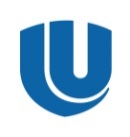 министерство  образования  и  науки  российской федерациифедеральное государственное автономное образовательное учреждение высшего образования 
«Национальный исследовательский Нижегородский государственный университет им. Н.И. Лобачевского»Директор ИЭПА.О.Грудзинский «»2016 г.Формируемые компетенцииТрудовые функцииПрофессиональный стандартПланируемые результаты обучения, характеризующие этапы формирования компетенцийПК-2 Способность осуществлять управление торгово-технологическими процессами на предприятии, регулировать процессы хранения, проводить инвентаризацию, определять и минимизировать затраты материальных и трудовых ресурсов, а также учитывать и списывать потериРазработка и реализация мероприятий по повышению эффективности логистических процессов«Логист автомобилестроения». Утвержден приказом Министерства труда и социальной защиты Российской Федерации от «14» октября 2014 г. №721нУ1(ПК-2) Уметь управлять торгово-технологическими процессами на предприятии, регулировать процессы хранения, проводить инвентаризацию, определять и минимизировать затраты материальных и трудовых ресурсов, а также учитывать и списывать потериЗ1(ПК-2) Знать требования и правила управления торгово-технологическими процессами на предприятии, регулирования процессов хранения, проведения инвентаризации, определения и минимизации затрат материальных и трудовых ресурсов, а также учета и списывания потерьВ1(ПК-2) Владеть управлением торгово-технологических процессов на предприятии, регулированием процессов хранения, проведения инвентаризации, определения и минимизации затрат материальных и трудовых ресурсов, а также учета и списания потерьПК-5 Способность управлять персоналом организации (предприятия), готовностью к организационно-управленческой работе с малыми коллективамиРазработка предложений по формированию профессионально-квалификационной структуры персонала«Специалист по исследованию и анализу рынка автомобилестроения». Утвержден приказом Министерства труда и социальной защиты Российской Федерации от 13 октября 2014 г. N 707нУ1 (ПК-5) Уметь применять нормативные  и нормативно-правовые документы в управлении персоналомЗ1 (ПК-5) Знать содержание процесса управления персоналомВ1 (ПК-5) Владеть навыками анализа организационной структуры управления предприятияПК-5 Способность управлять персоналом организации (предприятия), готовностью к организационно-управленческой работе с малыми коллективамиУправление эффективностью работы персонала«Специалист по информационным системам». Утвержден приказом Министерства  труда и социальной защиты  Российской Федерации от «18» ноября 2014 г. №896нУ1 (ПК-5) Уметь применять нормативные  и нормативно-правовые документы в управлении персоналомЗ1 (ПК-5) Знать содержание процесса управления персоналомВ1 (ПК-5) Владеть навыками анализа организационной структуры управления предприятияПК-6 Способность выбирать деловых партнеров, проводить с ними деловые переговоры, заключать договора и контролировать их выполнениеОбеспечение взаимодействия с субъектами товаропроводящей сети«Специалист по исследованию и анализу рынка автомобилестроения». Утвержден приказом Министерства труда и социальной защиты Российской Федерации от 13 октября 2014 г. N 707нУ1 (ПК-6) Уметь анализировать договорную деятельность предприятия З1 (ПК-6) Знать содержание и этапы организации работы с деловыми партнерами предприятия, в том числе порядок проведения деловых переговоровВ1 (ПК-6) Владеть навыком выбора деловых партнеров предприятияПК-6 Способность выбирать деловых партнеров, проводить с ними деловые переговоры, заключать договора и контролировать их выполнениеОсуществление закупок«Специалист по информационным системам». Утвержден приказом Министерства  труда и социальной защиты  Российской Федерации от «18» ноября 2014 г. №896нУ1 (ПК-6) Уметь анализировать договорную деятельность предприятия З1 (ПК-6) Знать содержание и этапы организации работы с деловыми партнерами предприятия, в том числе порядок проведения деловых переговоровВ1 (ПК-6) Владеть навыком выбора деловых партнеров предприятияПК-7 Способность организовывать и планировать материально-техническое обеспечение предприятий, закупку и продажу товаровОсуществление закупочной деятельности в соответствии с законодательством Российской Федерации о закупках товаров, работ и услуг«Специалист в области производственно-технологической комплектации на атомных станциях». Утвержден приказом Министерства труда и социальной защиты РФ от 14 сентября 2015 г. N 633нУ1 (ПК-7) Уметь организовывать и планировать материально-техническое обеспечение предприятий, закупку и продажу (сбыт) товаровЗ1 (ПК-7) Знать содержание и этапы организации и планирования материально-технического обеспечения предприятий, закупки и продажи (сбыта) товаровВ1 (ПК-7) Владеть навыками оценки эффективности процесса управления товарными запасамиПК-10 Способность проводить научные, в том числе маркетинговые, исследования в профессиональной деятельностиОрганизация маркетинговых исследований«Специалист по продвижению и распространению продукции средств массовой информации». Утвержден приказом Министерства труда и социальной защиты Российской Федерации от «4» августа 2014 г. №535нУ1 (ПК-10) Уметь проводить научные, в том числе маркетинговые исследованияЗ1 (ПК-10) Знать методы научных, в том числе маркетинговых исследованийВ1 (ПК-10) Владеть методами проведения научных, в том числе маркетинговых исследованийФормируемые компетенцииФормируемые компетенцииПланируемые результаты обучения, характеризующие этапы формирования компетенцийПланируемые результаты обучения, характеризующие этапы формирования компетенцийОПК-2 Способность применять основные методы математического анализа и моделирования, теоретического и экспериментального исследования; владение математическим аппаратом при решении профессиональных проблемОПК-2 Способность применять основные методы математического анализа и моделирования, теоретического и экспериментального исследования; владение математическим аппаратом при решении профессиональных проблемУ1 (ОПК-2) Уметь производить расчеты математических величин и экономических показателей, оценивать полученные при проведении анализа результатыУ2 (ОПК-2) Уметь применять математические методы обработки данных опроса, анкетирования, наблюдения, экспериментальных данныхЗ1 (ОПК-2) Знать основные технико-экономические показатели деятельности организации и  методики их расчетаЗ2 (ОПК-2) Знать методы математического анализа, основные экономико-математические модели, условия и технику их применения, математические методы обработки данных опроса, анкетирования, наблюдения, экспериментальных данныхЗ3 (ОПК-2) Знать методику комплексного анализа финансовой деятельности организацииВ1 (ОПК-2) Владеть методами экономико-математического анализа и моделирования, математическим аппаратом для решения профессиональных проблемУ1 (ОПК-2) Уметь производить расчеты математических величин и экономических показателей, оценивать полученные при проведении анализа результатыУ2 (ОПК-2) Уметь применять математические методы обработки данных опроса, анкетирования, наблюдения, экспериментальных данныхЗ1 (ОПК-2) Знать основные технико-экономические показатели деятельности организации и  методики их расчетаЗ2 (ОПК-2) Знать методы математического анализа, основные экономико-математические модели, условия и технику их применения, математические методы обработки данных опроса, анкетирования, наблюдения, экспериментальных данныхЗ3 (ОПК-2) Знать методику комплексного анализа финансовой деятельности организацииВ1 (ОПК-2) Владеть методами экономико-математического анализа и моделирования, математическим аппаратом для решения профессиональных проблемОПК-3 Умение пользоваться нормативными документами в своей профессиональной деятельности, готовность к соблюдению действующего законодательства и требований нормативных документовОПК-3 Умение пользоваться нормативными документами в своей профессиональной деятельности, готовность к соблюдению действующего законодательства и требований нормативных документовУ1 (ОПК-3) Уметь анализировать, толковать и правильно применять нормы гражданского права и хозяйственного праваЗ1 (ОПК-3) Знать гражданское законодательство РФ, отраслевые нормативные акты в сфере торговли и общественного питания, отраслевые стандарты, нормы и правилаВ1 (ОПК-3) Владеть навыками работы с правовыми актамиУ1 (ОПК-3) Уметь анализировать, толковать и правильно применять нормы гражданского права и хозяйственного праваЗ1 (ОПК-3) Знать гражданское законодательство РФ, отраслевые нормативные акты в сфере торговли и общественного питания, отраслевые стандарты, нормы и правилаВ1 (ОПК-3) Владеть навыками работы с правовыми актамиОПК-4 Способность осуществлять сбор, хранение, обработку и оценку информации, необходимой для организации и управления профессиональной деятельностью (коммерческой, или маркетинговой, или рекламной, или логистической, или товароведной, или торгово-технологической); применять основные методы и средства получения, хранения, переработки информации; работать с компьютером как средством управления информациейОПК-4 Способность осуществлять сбор, хранение, обработку и оценку информации, необходимой для организации и управления профессиональной деятельностью (коммерческой, или маркетинговой, или рекламной, или логистической, или товароведной, или торгово-технологической); применять основные методы и средства получения, хранения, переработки информации; работать с компьютером как средством управления информациейУ1 (ОПК-4) Уметь работать с компьютером как средством управления информацией; осуществлять сбор, хранение, обработку и оценку информации У2 (ОПК-4) Уметь применять информацию для организации и управления профессиональной деятельностью З1 (ОПК-4) Знать методы сбора, хранения, обработки и оценки информации, виды поисковых системЗ2 (ОПК-4) Знать способы работы с программными средствами Word, Exсel, PowerPоintВ1 (ОПК-4) Владеть навыками создания текстовых документов различной сложности и назначения, использовать электронные таблицы для работы с данными В2 (ОПК-4) Владеть навыками работы с персональным компьютером и программными средствами офисного назначения и для работы сетямиУ1 (ОПК-4) Уметь работать с компьютером как средством управления информацией; осуществлять сбор, хранение, обработку и оценку информации У2 (ОПК-4) Уметь применять информацию для организации и управления профессиональной деятельностью З1 (ОПК-4) Знать методы сбора, хранения, обработки и оценки информации, виды поисковых системЗ2 (ОПК-4) Знать способы работы с программными средствами Word, Exсel, PowerPоintВ1 (ОПК-4) Владеть навыками создания текстовых документов различной сложности и назначения, использовать электронные таблицы для работы с данными В2 (ОПК-4) Владеть навыками работы с персональным компьютером и программными средствами офисного назначения и для работы сетямиОПК-5 Готовность работать с технической документацией, необходимой для профессиональной деятельности (коммерческой, или маркетинговой, или рекламной, или логистической, или товароведной, или торгово-технологической) и проверять правильность ее оформленияОПК-5 Готовность работать с технической документацией, необходимой для профессиональной деятельности (коммерческой, или маркетинговой, или рекламной, или логистической, или товароведной, или торгово-технологической) и проверять правильность ее оформленияУ1 (ОПК-5) Уметь определять соответствие объекта проверки нормам технической документации У2 (ОПК-5) Уметь оформлять техническую документацию, бухгалтерские и хозяйственные документы У3 (ОПК-5) Уметь осуществлять отбор и проводить анализ наличия необходимой технической документации, З1 (ОПК-5) Знать требования действующей технической документации, используемой в торговом бизнесе, в том числе в области стандартизации товаров и услуг, технических регламентов, санитарии, строительства и норм технологического проектирования, в области перевозки, приемки, хранения, отпуска со склада и продажи З2 (ОПК-5) Знать  правила оформления бухгалтерских, юридических, в том числе хозяйственных документов и их виды, правила составления маркетинговых анкет, рекламных брифов, отчетовВ1 (ОПК-5) Владеть навыками проверки правильности заполнения, оформления технической документации, в том числе хозяйственных документов по экономической деятельности организацииУ1 (ОПК-5) Уметь определять соответствие объекта проверки нормам технической документации У2 (ОПК-5) Уметь оформлять техническую документацию, бухгалтерские и хозяйственные документы У3 (ОПК-5) Уметь осуществлять отбор и проводить анализ наличия необходимой технической документации, З1 (ОПК-5) Знать требования действующей технической документации, используемой в торговом бизнесе, в том числе в области стандартизации товаров и услуг, технических регламентов, санитарии, строительства и норм технологического проектирования, в области перевозки, приемки, хранения, отпуска со склада и продажи З2 (ОПК-5) Знать  правила оформления бухгалтерских, юридических, в том числе хозяйственных документов и их виды, правила составления маркетинговых анкет, рекламных брифов, отчетовВ1 (ОПК-5) Владеть навыками проверки правильности заполнения, оформления технической документации, в том числе хозяйственных документов по экономической деятельности организацииОК-1 Способность использовать основы философских знаний, анализировать главные этапы и закономерности исторического развития для осознания социальной значимости своей деятельностиОК-1 Способность использовать основы философских знаний, анализировать главные этапы и закономерности исторического развития для осознания социальной значимости своей деятельностиУ1 (ОК-1) Уметь устанавливать причинно-следственные связи между событиями и явлениями в обществе и их ролью в исследуемом предприятии; формулировать и обосновывать характерные особенности и последовательности развития предприятияУ2 (ОК-1) Уметь логично формулировать  и аргументировано отстаивать собственную позицию по предмету и объекту исследованияЗ1 (ОК-1) Знать основные исторические события исследуемого предприятия  с целью определения главных целей и задач объекта исследования  З2 (ОК-1) Знать основные направления, теории и методы философских познаний, необходимых для структуризации исследованияВ1 (ОК-1) Владеть навыком написания и планирования исследовательских работ; набором наиболее распространенной  терминологии и навыками ее точного и эффективного использования в устной и письменной речи; навыками поиска, отбора и обработки информации; основными навыками интерпретации и использования  знаний в повседневной общественной жизни; навыками работы с научной литературой, справочникамиУ1 (ОК-1) Уметь устанавливать причинно-следственные связи между событиями и явлениями в обществе и их ролью в исследуемом предприятии; формулировать и обосновывать характерные особенности и последовательности развития предприятияУ2 (ОК-1) Уметь логично формулировать  и аргументировано отстаивать собственную позицию по предмету и объекту исследованияЗ1 (ОК-1) Знать основные исторические события исследуемого предприятия  с целью определения главных целей и задач объекта исследования  З2 (ОК-1) Знать основные направления, теории и методы философских познаний, необходимых для структуризации исследованияВ1 (ОК-1) Владеть навыком написания и планирования исследовательских работ; набором наиболее распространенной  терминологии и навыками ее точного и эффективного использования в устной и письменной речи; навыками поиска, отбора и обработки информации; основными навыками интерпретации и использования  знаний в повседневной общественной жизни; навыками работы с научной литературой, справочникамиОК-2 Способность использовать основы экономических знаний при оценке эффективности результатов деятельности в различных сферахОК-2 Способность использовать основы экономических знаний при оценке эффективности результатов деятельности в различных сферахУ1 (ОК-2) Уметь практически определять  и оценивать значения экономических показателей, применять методы математического и статистического анализа и моделирования,  аргументировать полученные результатыУ2 (ОК-2) Уметь осуществлять поиск финансово-экономической  информации представлять результаты аналитической и исследовательской работы в виде выступления, доклада, информационного обзора, аналитического отчета, статьиЗ1 (ОК-2) Знать динамические соотношения экономических показателей, методы сбора и анализа основных показателей деятельности организации; основных принципов построения экономической системы организацииЗ2 (ОК-2) Знать основные положения, законы и категории, теории финансово-экономической науки,  нормативные правовые документы по экономическому анализу предприятийВ1 (ОК-2) Владеть современными методиками расчета социально-экономических, финансовых и статистических показателей и навыками применения данных показателей в практических ситуацияхВ2 (ОК-2) Владеть навыками подготовки информационных и аналитических отчетов по проблемам  экономического анализа торговых организацийУ1 (ОК-2) Уметь практически определять  и оценивать значения экономических показателей, применять методы математического и статистического анализа и моделирования,  аргументировать полученные результатыУ2 (ОК-2) Уметь осуществлять поиск финансово-экономической  информации представлять результаты аналитической и исследовательской работы в виде выступления, доклада, информационного обзора, аналитического отчета, статьиЗ1 (ОК-2) Знать динамические соотношения экономических показателей, методы сбора и анализа основных показателей деятельности организации; основных принципов построения экономической системы организацииЗ2 (ОК-2) Знать основные положения, законы и категории, теории финансово-экономической науки,  нормативные правовые документы по экономическому анализу предприятийВ1 (ОК-2) Владеть современными методиками расчета социально-экономических, финансовых и статистических показателей и навыками применения данных показателей в практических ситуацияхВ2 (ОК-2) Владеть навыками подготовки информационных и аналитических отчетов по проблемам  экономического анализа торговых организацийНаименование раздела отчета Вид деятельностиКомпетенции1 Общая характеристика предприятия: организационно-экономическая характеристика предприятия (вкл. информационное обеспечение) (факт материально-технического обеспечения – здание, сооружения и др.) Про процесс управления персоналомОК-1, ОК-2, ОПК-3, ОПК-42. Организационный анализ предприятияОУДОПК-3, ОПК-4, ПК-5, ПК-73 Финансово-экономический анализ деятельности предприятияОУД, ВПД-3ОК-2, ОПК-2, ОПК-3, ОПК-4, ОПК-5, ПК-10 4  Изучение основных направлений деятельности предприятия Исследование торгово-технологической деятельности предприятияУправление ТТП ( в т.ч закупки и продажи товара, анализ договорной деятельности и поставщиков) Исследование логистической деятельностиВПД-1,  ВПД-3Торгово-технологическая деятельностьОК-1, ОПК-2, ОПК-3, ОПК-4, ОПК-5ПК-2, ПК-6, ПК-7ПК-7, ПК-10 Список использованной литературы Ок-1, ОК-2,Приложение (содержание  отчета, календарно-тематический план отчета, график подготовки отчета по практике)ОК-1, ОК-2№п/пЭтапСодержание этапаТрудоемкость
1Организационный -проведение орг.собрания-получение индивидуального задания- проведение инструктажа руководителем практики от предприятия4 часа2Основной- сбор и анализ необходимой документации на предприятии- проведение маркетингового исследования-изучение научной литературы- обработка и систематизации фактического и научно-практического материала-проведение финансово-экономических расчетов- написание отчета по практике210 часов/ 4 недели3Заключительный- защита отчета по практике2 часаИТОГО:216 часов/4 неделиВиды проф. деятельностиПрофессиональные задачиПрофессиональные компетенцииПланируемые результаты обучения, характеризующие этапы формирования компетенцийЗаданияВиды работ на практикеУровень сформированности компетенцийУровень сформированности компетенцийУровень сформированности компетенцийУровень сформированности компетенцийВиды проф. деятельностиПрофессиональные задачиПрофессиональные компетенцииПланируемые результаты обучения, характеризующие этапы формирования компетенцийЗаданияВиды работ на практикеНе сформирМинимСреднийМаксимВПД-1 Торгово-технологическая деятельностьВПД-1 Торгово-технологическая деятельностьУчастие в работе по обеспечению и осуществлению торгово-технологических процессов на предприятииУчастие в организации и осуществлении торгово-технологических процессов на предприятии в сфере товарного обращенияРегулирование процессов хранения товаров, проведения инвентаризации, определение, дифференциация и списание потерь.Регулирование и контроль условий и сроков хранения товаров, проведение инвентаризации, определение и списание потерьОбеспечение сохраняемости товаров в процессе их товародвиженияУправление товародвижением, его учет и оптимизация, минимизация потерь товаров, затрат материальных и трудовых ресурсовУчастие в обеспечении товародвижения, его учете, минимизации издержек обращения, в том числе, товарных потерьОрганизация процесса обслуживания покупателей на предприятиях торговлиОрганизация материально-технического снабжения предприятия, технология и организация закупки и продажи (сбыта) товаровУчастие в договорной работе, контроль соблюдения условий заключения договоровСоблюдение основных положений действующего законодательства и требований нормативных документовПК-2 Способность осуществлять управление торгово-технологическими процессами на предприятии, регулировать процессы хранения, проводить инвентаризацию, определять и минимизировать затраты материальных и трудовых ресурсов, а также учитывать и списывать потериУ1(ПК-2) Уметь управлять торгово-технологическими процессами на предприятии, регулировать процессы хранения, проводить инвентаризацию, определять и минимизировать затраты материальных и трудовых ресурсов, а также учитывать и списывать потериЗ1(ПК-2) Знать требования и правила управления торгово-технологическими процессами на предприятии, регулирования процессов хранения, проведения инвентаризации, определения и минимизации затрат материальных и трудовых ресурсов, а также учета и списывания потерьВ1(ПК-2) Владеть управлением торгово-технологических процессов на предприятии, регулированием процессов хранения, проведения инвентаризации, определения и минимизации затрат материальных и трудовых ресурсов, а также учета и списания потерь1.2.1. Сделать краткий обзор требований федеральных законов, нормативных и технических документов к организации торгово-технологического процесса на предприятии  1.2.2. Исследовать организацию торгово-технологических процессов на предприятии 1.2.3. Проанализировать процесс управления товародвижением на предприятии, определить направления минимизации издержек . 1.2.4. Охарактеризовать организацию процесса обслуживания покупателей на предприятии торговлиУправление торгово-технологическими процессами (ТТП)ВПД-2 Организационно-управленческая деятельностьСоставление документации в области профессиональной деятельности и проверка правильности ее оформленияУправление персоналомПК-5 Способность управлять персоналом организации (предприятия), готовностью к организационно-управленческой работе с малыми коллективамиУ1 (ПК-5) Уметь применять нормативные  и нормативно-правовые документы в управлении персоналомЗ1 (ПК-5) Знать содержание процесса управления персоналомВ1 (ПК-5) Владеть навыками анализа организационной структуры управления предприятия1.5.1 Исследовать организационную структуру предприятия.1.5.2 Проанализировать организацию управления персоналом на предприятии, включая правильность оформления необходимой документации.1.5.3. Предложить ответственных исполнителей в рамках предлагаемых рекомендаций Управление персоналом организацииВПД-2 Организационно-управленческая деятельностьСбор, хранение, обработка, анализ и оценка информации, необходимой для организации и управления коммерческой, маркетинговой, рекламной, логистической и товароведной деятельностью Составление документации в области профессиональной деятельности и проверка правильности ее оформления.Соблюдение действующего законодательства и нормативных документов, а также требований, установленных техническими регламентами, стандартам, положениями договоров.Выбор деловых партнеров с учетом определенных критериев, проведение деловых переговоров, заключение договоров на взаимовыгодной основе и контроль их выполнения.ПК-6 Способность выбирать деловых партнеров, проводить с ними деловые переговоры, заключать договора и контролировать их выполнениеУ1 (ПК-6) Уметь анализировать договорную деятельность предприятия З1 (ПК-6) Знать содержание и этапы организации работы с деловыми партнерами предприятия, в том числе порядок проведения деловых переговоровВ1 (ПК-6) Владеть навыком выбора деловых партнеров предприятия1.6.1 Проанализировать договорную деятельность предприятия.1.6.2 Провести анализ деловых партнеров предприятия.1.6.3 Провести анализ типовых договоров предприятияУправление договорной деятельностью предприятияВПД-2 Организационно-управленческая деятельностьОрганизация и планирование материально-технического обеспечения предприятия, закупки и продажи (сбыта) товаровУправление товарными запасами и их оптимизация Управление ассортиментом и качеством товаров и услугИдентификация товаров, выявление и предупреждение их фальсификацииСоставление документации в области про-фессиональной деятельности и проверка правильности ее оформленияПК-7 Способность организовывать и планировать материально-техническое обеспечение предприятий, закупку и продажу товаровУ1 (ПК-7) Уметь организовывать и планировать материально-техническое обеспечение предприятий, закупку и продажу (сбыт) товаровЗ1 (ПК-7) Знать содержание и этапы организации и планирования материально-технического обеспечения предприятий, закупки и продажи (сбыта) товаровВ1 (ПК-7) Владеть навыками оценки эффективности процесса управления товарными запасами1.7.1 Исследовать процессы материально-технического обеспечения предприятия, закупки и продажи (сбыта) товаров. 1.7.2 Проанализировать процесс управления товарными запасами.1.7.3 Охарактеризовать основные каналы сбыта предприятияУправление товарно-материальным обеспечением предприятияВПД-3 Научно-исследовательская деятельностьПроведение научных исследований по отдельным разделам тем (этапам, заданиям) в соответствии с утвержденными методиками Организация, проведение маркетинговых исследований и оценка их эффективностиПК-10 Способность проводить научные, в том числе маркетинговые, исследования в профессиональной деятельностиУ1 (ПК-10) Уметь проводить научные, в том числе маркетинговые исследованияЗ1 (ПК-10) Знать методы научных, в том числе маркетинговых исследованийВ1 (ПК-10) Владеть методами проведения научных, в том числе маркетинговых исследований1.10.1 Разработать инструментарий и провести маркетинговое исследование в соответствии с выбранной темой ВКРПодготовка и проведение маркетингового исследованияОбщепрофессиональные компетенцииОбщепрофессиональные компетенцииОПК-2 Способность применять основные методы математического анализа и моделирования, теоретического и экспериментального исследования; владение математическим аппаратом при решении профессиональных проблемОПК-2 Способность применять основные методы математического анализа и моделирования, теоретического и экспериментального исследования; владение математическим аппаратом при решении профессиональных проблемУ1 (ОПК-2) Уметь производить расчеты математических величин и экономических показателей, оценивать полученные при проведении анализа результатыУ2 (ОПК-2) Уметь применять математические методы обработки данных опроса, анкетирования, наблюдения, экспериментальных данныхЗ1 (ОПК-2) Знать основные технико-экономические показатели деятельности организации и  методики их расчетаЗ2 (ОПК-2) Знать методы математического анализа, основные экономико-математические модели, условия и технику их применения, математические методы обработки данных опроса, анкетирования, наблюдения, экспериментальных данныхЗ3 (ОПК-2) Знать методику комплексного анализа финансовой деятельности организацииВ1 (ОПК-2) Владеть методами экономико-математического анализа и моделирования, математическим аппаратом для решения профессиональных проблемУ1 (ОПК-2) Уметь производить расчеты математических величин и экономических показателей, оценивать полученные при проведении анализа результатыУ2 (ОПК-2) Уметь применять математические методы обработки данных опроса, анкетирования, наблюдения, экспериментальных данныхЗ1 (ОПК-2) Знать основные технико-экономические показатели деятельности организации и  методики их расчетаЗ2 (ОПК-2) Знать методы математического анализа, основные экономико-математические модели, условия и технику их применения, математические методы обработки данных опроса, анкетирования, наблюдения, экспериментальных данныхЗ3 (ОПК-2) Знать методику комплексного анализа финансовой деятельности организацииВ1 (ОПК-2) Владеть методами экономико-математического анализа и моделирования, математическим аппаратом для решения профессиональных проблем2.2.1 Использовать в ВКР расчетные методы исследования (обосновывать выбор метода и особенности его использования, грамотно выполнять расчеты, наглядно представлять их результаты)Обработка данных и результатов полевых и кабинетных исследований при помощи экономических и математических методовОПК-3 Умение пользоваться нормативными документами в своей профессиональной деятельности, готовность к соблюдению действующего законодательства и требований нормативных документовОПК-3 Умение пользоваться нормативными документами в своей профессиональной деятельности, готовность к соблюдению действующего законодательства и требований нормативных документовУ1 (ОПК-3) Уметь анализировать, толковать и правильно применять нормы гражданского права и хозяйственного праваЗ1 (ОПК-3) Знать гражданское законодательство РФ, отраслевые нормативные акты в сфере торговли и общественного питания, отраслевые стандарты, нормы и правилаВ1 (ОПК-3) Владеть навыками работы с правовыми актамиУ1 (ОПК-3) Уметь анализировать, толковать и правильно применять нормы гражданского права и хозяйственного праваЗ1 (ОПК-3) Знать гражданское законодательство РФ, отраслевые нормативные акты в сфере торговли и общественного питания, отраслевые стандарты, нормы и правилаВ1 (ОПК-3) Владеть навыками работы с правовыми актами2.3.1 Выбрать нормативные документы, необходимые для осуществления профессиональной деятельность.2.3.2. Провести анализ основных нормативных документов по теме исследования Работа с нормативно-правовыми документами:поиск и отбор документовОПК-4 Способность осуществлять сбор, хранение, обработку и оценку информации, необходимой для организации и управления профессиональной деятельностью (коммерческой, или маркетинговой, или рекламной, или логистической, или товароведной, или торгово-технологической); применять основные методы и средства получения, хранения, переработки информации; работать с компьютером как средством управления информациейОПК-4 Способность осуществлять сбор, хранение, обработку и оценку информации, необходимой для организации и управления профессиональной деятельностью (коммерческой, или маркетинговой, или рекламной, или логистической, или товароведной, или торгово-технологической); применять основные методы и средства получения, хранения, переработки информации; работать с компьютером как средством управления информациейУ1 (ОПК-4) Уметь работать с компьютером как средством управления информацией; осуществлять сбор, хранение, обработку и оценку информации У2 (ОПК-4) Уметь применять информацию для организации и управления профессиональной деятельностью З1 (ОПК-4) Знать методы сбора, хранения, обработки и оценки информации, виды поисковых системЗ2 (ОПК-4) Знать способы работы с программными средствами Word, Exсel, PowerPоintВ1 (ОПК-4) Владеть навыками создания текстовых документов различной сложности и назначения, использовать электронные таблицы для работы с данными В2 (ОПК-4) Владеть навыками работы с персональным компьютером и программными средствами офисного назначения и для работы сетямиУ1 (ОПК-4) Уметь работать с компьютером как средством управления информацией; осуществлять сбор, хранение, обработку и оценку информации У2 (ОПК-4) Уметь применять информацию для организации и управления профессиональной деятельностью З1 (ОПК-4) Знать методы сбора, хранения, обработки и оценки информации, виды поисковых системЗ2 (ОПК-4) Знать способы работы с программными средствами Word, Exсel, PowerPоintВ1 (ОПК-4) Владеть навыками создания текстовых документов различной сложности и назначения, использовать электронные таблицы для работы с данными В2 (ОПК-4) Владеть навыками работы с персональным компьютером и программными средствами офисного назначения и для работы сетями2.4.1 Провести сбор необходимой для раскрытия темы ВКР информацию, в т.ч. при помощи поисковых систем.2.4.2 Осуществить хранение, обработку и оценку информации для раскрытия темы ВКР, в том числе с  использованием современного программного обеспечения (включая программные средства Word, Exсel, PowerPоint)Работа со средствами для сбора, хранения, обработки и оценки информации, в том числе при помощи ПК.ОПК-5 Готовность работать с технической документацией, необходимой для профессиональной деятельности (коммерческой, или маркетинговой, или рекламной, или логистической, или товароведной, или торгово-технологической) и проверять правильность ее оформленияОПК-5 Готовность работать с технической документацией, необходимой для профессиональной деятельности (коммерческой, или маркетинговой, или рекламной, или логистической, или товароведной, или торгово-технологической) и проверять правильность ее оформленияУ1 (ОПК-5) Уметь определять соответствие объекта проверки нормам технической документации У2 (ОПК-5) Уметь оформлять техническую документацию, бухгалтерские и хозяйственные документы У3 (ОПК-5) Уметь осуществлять отбор и проводить анализ наличия необходимой технической документации, З1 (ОПК-5) Знать требования действующей технической документации, используемой в торговом бизнесе, в том числе в области стандартизации товаров и услуг, технических регламентов, санитарии, строительства и норм технологического проектирования, в области перевозки, приемки, хранения, отпуска со склада и продажи З2 (ОПК-5) Знать  правила оформления бухгалтерских, юридических, в том числе хозяйственных документов и их виды, правила составления маркетинговых анкет, рекламных брифов, отчетовВ1 (ОПК-5) Владеть навыками проверки правильности заполнения, оформления технической документации, в том числе хозяйственных документов по экономической деятельности организацииУ1 (ОПК-5) Уметь определять соответствие объекта проверки нормам технической документации У2 (ОПК-5) Уметь оформлять техническую документацию, бухгалтерские и хозяйственные документы У3 (ОПК-5) Уметь осуществлять отбор и проводить анализ наличия необходимой технической документации, З1 (ОПК-5) Знать требования действующей технической документации, используемой в торговом бизнесе, в том числе в области стандартизации товаров и услуг, технических регламентов, санитарии, строительства и норм технологического проектирования, в области перевозки, приемки, хранения, отпуска со склада и продажи З2 (ОПК-5) Знать  правила оформления бухгалтерских, юридических, в том числе хозяйственных документов и их виды, правила составления маркетинговых анкет, рекламных брифов, отчетовВ1 (ОПК-5) Владеть навыками проверки правильности заполнения, оформления технической документации, в том числе хозяйственных документов по экономической деятельности организации2.5.1. Провести анализ технической документации по теме исследования, выявить (в случае наличия) отсутствие необходимой документации или ошибки в ее оформлении на исследуемом предприятии.2.5.2. Осуществить отбор для включения в ВКР копий и образцов соответствующей документации по теме исследованияРабота с технической документациейОбщекультурные компетенцииОбщекультурные компетенцииОК-1 Способность использовать основы философских знаний, анализировать главные этапы и закономерности исторического развития для осознания социальной значимости своей деятельностиОК-1 Способность использовать основы философских знаний, анализировать главные этапы и закономерности исторического развития для осознания социальной значимости своей деятельностиУ1 (ОК-1) Уметь устанавливать причинно-следственные связи между событиями и явлениями в обществе и их ролью в исследуемом предприятии; формулировать и обосновывать характерные особенности и последовательности развития предприятияУ2 (ОК-1) Уметь логично формулировать  и аргументировано отстаивать собственную позицию по предмету и объекту исследованияЗ1 (ОК-1) Знать основные исторические события исследуемого предприятия  с целью определения главных целей и задач объекта исследования  З2 (ОК-1) Знать основные направления, теории и методы философских познаний, необходимых для структуризации исследованияВ1 (ОК-1) Владеть навыком написания и планирования исследовательских работ; набором наиболее распространенной  терминологии и навыками ее точного и эффективного использования в устной и письменной речи; навыками поиска, отбора и обработки информации; основными навыками интерпретации и использования  знаний в повседневной общественной жизни; навыками работы с научной литературой, справочникамиУ1 (ОК-1) Уметь устанавливать причинно-следственные связи между событиями и явлениями в обществе и их ролью в исследуемом предприятии; формулировать и обосновывать характерные особенности и последовательности развития предприятияУ2 (ОК-1) Уметь логично формулировать  и аргументировано отстаивать собственную позицию по предмету и объекту исследованияЗ1 (ОК-1) Знать основные исторические события исследуемого предприятия  с целью определения главных целей и задач объекта исследования  З2 (ОК-1) Знать основные направления, теории и методы философских познаний, необходимых для структуризации исследованияВ1 (ОК-1) Владеть навыком написания и планирования исследовательских работ; набором наиболее распространенной  терминологии и навыками ее точного и эффективного использования в устной и письменной речи; навыками поиска, отбора и обработки информации; основными навыками интерпретации и использования  знаний в повседневной общественной жизни; навыками работы с научной литературой, справочниками3.1.1 Сформулировать предмет и объект исследования, его цели и задачи.3.1.2 Спланировать структуру исследования для логичного, последовательного, взаимосвязанного изложения материалов разделов ВКРСбор, обработка и анализ, структурирование информации в соответствии с темой исследования. ОК-2 Способность использовать основы экономических знаний при оценке эффективности результатов деятельности в различных сферахОК-2 Способность использовать основы экономических знаний при оценке эффективности результатов деятельности в различных сферахУ1 (ОК-2) Уметь практически определять  и оценивать значения экономических показателей, применять методы математического и статистического анализа и моделирования,  аргументировать полученные результатыУ2 (ОК-2) Уметь осуществлять поиск финансово-экономической  информации представлять результаты аналитической и исследовательской работы в виде выступления, доклада, информационного обзора, аналитического отчета, статьиЗ1 (ОК-2) Знать динамические соотношения экономических показателей, методы сбора и анализа основных показателей деятельности организации; основных принципов построения экономической системы организацииЗ2 (ОК-2) Знать основные положения, законы и категории, теории финансово-экономической науки,  нормативные правовые документы по экономическому анализу предприятийВ1 (ОК-2) Владеть современными методиками расчета социально-экономических, финансовых и статистических показателей и навыками применения данных показателей в практических ситуацияхВ2 (ОК-2) Владеть навыками подготовки информационных и аналитических отчетов по проблемам  экономического анализа торговых организацийУ1 (ОК-2) Уметь практически определять  и оценивать значения экономических показателей, применять методы математического и статистического анализа и моделирования,  аргументировать полученные результатыУ2 (ОК-2) Уметь осуществлять поиск финансово-экономической  информации представлять результаты аналитической и исследовательской работы в виде выступления, доклада, информационного обзора, аналитического отчета, статьиЗ1 (ОК-2) Знать динамические соотношения экономических показателей, методы сбора и анализа основных показателей деятельности организации; основных принципов построения экономической системы организацииЗ2 (ОК-2) Знать основные положения, законы и категории, теории финансово-экономической науки,  нормативные правовые документы по экономическому анализу предприятийВ1 (ОК-2) Владеть современными методиками расчета социально-экономических, финансовых и статистических показателей и навыками применения данных показателей в практических ситуацияхВ2 (ОК-2) Владеть навыками подготовки информационных и аналитических отчетов по проблемам  экономического анализа торговых организаций3.2.1 Применить в ходе написания и защиты отчета современный экономический инструментарий (включая базовые экономические термины и понятия).3.2.2 Произвести расчет экономических показателей и оценить полученные результаты Анализ основных финансово-экономических показателей деятельности предприятия за последние 3 года, используя экономические терминыКомпетенцииОценкаОценкаОценкаОценкаКомпетенции«неудовлетворительно»«удовлетворительно»«хорошо»«отлично»ОК-1ОК-2ОПК-2 ОПК-3 ОПК-4 ОПК-5 ПК-2ПК-5ПК-6ПК-7ПК-10наличие грубых ошибок в основном материале, при решении стандартных задач, отсутствие ряда важнейших навыков, предусмотренных данной компетенцией,сформированность личностных качеств недостаточна для достижения основных целей обучениязнание основного материала с рядом негрубых ошибок,способность решения основных стандартных задач с негрубыми ошибками, наличие минимально необходимого множества навыковсформированность личностных качеств минимально необходимая для достижения основных целей обучениязнание основного материала и способность решения всех стандартных задач с незначительными погрешностями,наличие большинства основных навыков, продемонстрированное в стандартных ситуациях,личностные качества в целом сформированызнание основного материала без ошибок и погрешностей, способность решения стандартных и нестандартных задач, наличие всех навыков, продемонстрированное в стандартных и нестандартных ситуациях, личностные качества полностью сформированы Шкала оценок по проценту правильно выполненных контрольных заданий0 – 50 %50 – 70 %70-90 %90 – 100 %№ п/пДатаТематика и содержание выполненной работы студентом-практикантом Подпись руководителя практики от предприятия№ п/пНаименование тем программыСлужба, отдел предприятияКол-воднейПримечание1.Общая характеристика предприятия Отдел управления персоналом(кадровая служба)12.Организационный анализ предприятияОтдел управления персоналом (кадровая служба)23.Финансово-экономический анализ деятельности предприятияИнформационно-аналитический отдел, бухгалтерия, маркетинговая служба, коммерческий отдел44.4  Изучение основных направлений деятельности предприятия Исследование торгово-технологической деятельности предприятияУправление ТТП ( в т.ч закупки и продажи товара, анализ договорной деятельности и поставщиков) Исследование логистической деятельностиИнформационно-аналитический отдел, коммерческая  служба (отдел), маркетинговая служба (отдел)7ИТОГО14ПоказательБазисный периодОтчет-ный периодАбсолютное изменение,Темп роста, %Выручка  от продажи товаров, продукции, работ, услуг Себестоимость проданных товаров, продукции, работ, услугВаловая прибыль (валовой доход)Уровень валового дохода, %Коммерческие расходы  (расходы на продажу)Уровень расходов на продажу, %Прибыль (убыток) от продаж Рентабельность продаж, %Прочие доходыПрочие расходыПрибыль (убыток) до налогообложения Текущий налог на прибыльЧистая прибыль (убыток) отчетного периода